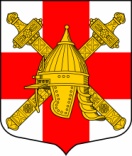 	                       АДМИНИСТРАЦИЯСИНЯВИНСКОГО ГОРОДСКОГО ПОСЕЛЕНИЯКИРОВСКОГО МУНИЦИПАЛЬНОГО РАЙОНА ЛЕНИНГРАДСКОЙ ОБЛАСТИПОСТАНОВЛЕНИЕот «08» июля 2022 года № 218О внесении изменений в постановление № 449 от 27 декабря 2021 года                           «Об утверждении муниципальной программы«Охрана окружающей среды на территории Синявинского городского поселения Кировского муниципального района Ленинградской области»В соответствии с Федеральным законом от 06.10.2003 № 131-ФЗ «Об общих принципах организации местного самоуправления в Российской Федерации», Постановлением Правительства Ленинградской области от 31.10.2013 № 368 "О государственной программе Ленинградской области "Охрана окружающей среды Ленинградской области", решением совета депутатов от 16.12.2021 № 24 «О бюджете Синявинского городского поселения Кировского муниципального района Ленинградской области на 2022 год и на плановый период 2023 и 2024 годов» постановляю:1.Внести в муниципальную программу «Охрана окружающей среды на территории Синявинского городского поселения Кировского муниципального района Ленинградской области», утвержденную постановлением администрации Синявинского городского поселения от 27 декабря 2021 года № 449, следующие изменения:1.1. Разделы паспорта муниципальной программы «Проекты, реализуемые в рамках муниципальной программы» и «Финансовое обеспечение муниципальной программы - всего, в том числе по годам реализации муниципальной программы» читать в следующей редакции: 1.2. Сведения о показателях (индикаторах) и их значениях муниципальной программы Синявинского городского поселения Кировского муниципального района Ленинградской области «Охрана окружающей среды на территории Синявинского городского поселения Кировского муниципального района Ленинградской области» изложить в новой редакции согласно Приложению № 1 к настоящему постановлению. 1.3. Сведения о порядке сбора информации и методике расчета показателей (индикаторов) муниципальной программы «Охрана окружающей среды на территории Синявинского городского поселения Кировского муниципального района Ленинградской области» изложить в новой редакции согласно приложению № 2 к настоящему постановлению. 1.4. План реализации муниципальной программы Синявинского городского поселения Кировского муниципального района Ленинградской области «Охрана окружающей среды на территории Синявинского городского поселения Кировского муниципального района Ленинградской области» изложить в новой редакции согласно приложению № 3 к настоящему постановлению.2. Постановление подлежит официальному опубликованию на сайте Синявинского городского поселения Кировского муниципального района Ленинградской области в сети «Интернет».3. Контроль за исполнением настоящего постановления оставляю за собой.Глава администрации		           				             Е.В. ХоменокРазослано: дело, сектор по общим вопросам администрации Синявинского городского поселения, сектор финансов и экономики администрации Синявинского городского поселения, сайт www.lo-sinyavino.ru, Комитет по обращению с отходами Ленинградской области.Приложение № 1 к постановлению администрации Синявинского городского поселения от 08 июля 2022 года № 218Сведенияо показателях (индикаторах) и их значениях муниципальной программы Синявинского городского поселения Кировского муниципального района Ленинградской области«Охрана окружающей среды на территории Синявинского городского поселения Кировского муниципального района Ленинградской области»  (наименование муниципальной программы)Приложение № 2 к постановлению администрации Синявинского городского поселения от 08 июля 2022 года № 218Сведения о порядке сбора информации и методике расчетапоказателей (индикаторов) муниципальной программы«Охрана окружающей среды на территории Синявинского городского поселения Кировского муниципального района Ленинградской области»  (наименование муниципальной программы)Приложение № 3 к постановлению администрации Синявинского городского поселения от 08 июля 2022 года № 218План реализации муниципальной программы Синявинского городского поселения Кировского муниципального района Ленинградской области «Охрана окружающей среды на территории Синявинского городского поселения Кировского муниципального района Ленинградской области» Проекты, реализуемые в рамках муниципальной программы1. Комплексная система обращения с ТКО:1.1. Государственная поддержка закупки контейнеров для раздельного накопления ТКО2. Обращение с отходами производства и потребления на территории поселения:2.1. Ликвидация несанкционированных свалокФинансовое обеспечение муниципальной программы - всего,в том числе по годам реализацииОбъем средств, направляемых на реализацию, всего: 1774550,00 рублей, в том числе:2022 год – 930 000,00 руб. (из них 335 400,00 руб. – субсидия);2023 год – 502 900,00 руб.;2024 год – 341 650,00 руб.№ ппНаименование показателя (индикатора)Наименование показателя (индикатора)Единица измеренияЗначения показателей (индикаторов)Значения показателей (индикаторов)Значения показателей (индикаторов)Значения показателей (индикаторов)Значения показателей (индикаторов)Удельный вес подпрограммы (показателя)№ ппНаименование показателя (индикатора)Наименование показателя (индикатора)Единица измерения2020 год (базовое значение)2021 текущий год  (оценка)2022 год(прогноз)2023 год(прогноз)2024 год(прогноз)Удельный вес подпрограммы (показателя)Муниципальная программа «Охрана окружающей среды на территории Синявинского городского поселения Кировского муниципального района Ленинградской области» Муниципальная программа «Охрана окружающей среды на территории Синявинского городского поселения Кировского муниципального района Ленинградской области» Муниципальная программа «Охрана окружающей среды на территории Синявинского городского поселения Кировского муниципального района Ленинградской области» Муниципальная программа «Охрана окружающей среды на территории Синявинского городского поселения Кировского муниципального района Ленинградской области» Муниципальная программа «Охрана окружающей среды на территории Синявинского городского поселения Кировского муниципального района Ленинградской области» Муниципальная программа «Охрана окружающей среды на территории Синявинского городского поселения Кировского муниципального района Ленинградской области» Муниципальная программа «Охрана окружающей среды на территории Синявинского городского поселения Кировского муниципального района Ленинградской области» Муниципальная программа «Охрана окружающей среды на территории Синявинского городского поселения Кировского муниципального района Ленинградской области» Муниципальная программа «Охрана окружающей среды на территории Синявинского городского поселения Кировского муниципального района Ленинградской области» Муниципальная программа «Охрана окружающей среды на территории Синявинского городского поселения Кировского муниципального района Ленинградской области» 1.Комплексная система обращения с ТКОплановое значение тыс. руб.430,00 1.Комплексная система обращения с ТКОфактическое значение1.1.Государственная поддержка закупки контейнеров для раздельного накопления ТКО430,002.0Обращение с отходами производства и потребления на территории поселения:плановое значение тыс. руб.500,00 502,90341,652.0Обращение с отходами производства и потребления на территории поселения:фактическое значение2.02.1.Ликвидация несанкционированных свалок500,00502,90341,65N п/пНаименование показателяЕдиница измеренияВременная характеристика*Алгоритм формирования**Срок предоставления отчетностиОтветственный за сбор данных по показателю***Реквизиты акта****123456781Комплексная система обращения с ТКОШт./тыс. руб.2022 г.коммерческие предложения ЕжегодноАдминистрация Синявинского городского поселения Кировского муниципального района Ленинградской области11.1. Государственная поддержка закупки контейнеров для раздельного накопления ТКОШт./тыс. руб.2022 г.коммерческие предложения ЕжегодноАдминистрация Синявинского городского поселения Кировского муниципального района Ленинградской области2.Обращение с отходами производства и потребления на территории поселения:Куб.м./тыс. руб.2022-2024 гг.коммерческие предложения ЕжегодноАдминистрация Синявинского городского поселения Кировского муниципального района Ленинградской области2.2.1. Ликвидация несанкционированных свалок2022-2024 гг.коммерческие предложения ЕжегодноАдминистрация Синявинского городского поселения Кировского муниципального района Ленинградской областиНаименование муниципальной программы, подпрограммы, проекта, структурного элемента Ответственный исполнитель, соисполнитель, участникОтветственный исполнитель, соисполнитель, участникГоды реализацииГоды реализацииОценка расходов (тыс. руб. в ценах соответствующих лет)Оценка расходов (тыс. руб. в ценах соответствующих лет)Оценка расходов (тыс. руб. в ценах соответствующих лет)Оценка расходов (тыс. руб. в ценах соответствующих лет)Оценка расходов (тыс. руб. в ценах соответствующих лет)Оценка расходов (тыс. руб. в ценах соответствующих лет)Оценка расходов (тыс. руб. в ценах соответствующих лет)Оценка расходов (тыс. руб. в ценах соответствующих лет)Оценка расходов (тыс. руб. в ценах соответствующих лет)Наименование муниципальной программы, подпрограммы, проекта, структурного элемента Ответственный исполнитель, соисполнитель, участникОтветственный исполнитель, соисполнитель, участникГоды реализацииГоды реализациивсеговсегофедеральный бюджетфедеральный бюджетобластной бюджетобластной бюджетместные бюджетыместные бюджетыпрочие источники12233445566778Охрана окружающей среды на территории  Синявинского городского поселения Кировского муниципального района Ленинградской областиАдминистрация Синявинского городского поселения Администрация Синявинского городского поселения 20222022930,00930,00224,72224,72110,68110,681439,21439,2Охрана окружающей среды на территории  Синявинского городского поселения Кировского муниципального района Ленинградской областиАдминистрация Синявинского городского поселения Администрация Синявинского городского поселения 20232023502,90502,90502,90502,90Охрана окружающей среды на территории  Синявинского городского поселения Кировского муниципального района Ленинградской областиАдминистрация Синявинского городского поселения Администрация Синявинского городского поселения 20242024341,70341,70341,70341,70Итого по муниципальной  программе1774,61774,6224,72224,72110,68110,681439,21439,2Проектная частьПроектная частьПроектная частьПроектная частьПроектная частьПроектная частьПроектная частьПроектная частьПроектная частьПроектная частьПроектная частьПроектная частьПроектная частьПроектная частьНаименование проектаНаименование проектаАдминистрация Синявинского городского поселения  Администрация Синявинского городского поселения  20222022430,00430,00224,72224,72110,6894,6094,601. Комплексная система обращения с ТКО1. Комплексная система обращения с ТКО20222022430,00430,00224,72224,72110,68110,6894,601. Комплексная система обращения с ТКО1. Комплексная система обращения с ТКО202320231. Комплексная система обращения с ТКО1. Комплексная система обращения с ТКО202420241.1. Государственная поддержка закупки контейнеров для раздельного накопления ТКО1.1. Государственная поддержка закупки контейнеров для раздельного накопления ТКО20222022430,00430,00224,72224,72110,68110,6894,601.1. Государственная поддержка закупки контейнеров для раздельного накопления ТКО1.1. Государственная поддержка закупки контейнеров для раздельного накопления ТКО202320231.1. Государственная поддержка закупки контейнеров для раздельного накопления ТКО1.1. Государственная поддержка закупки контейнеров для раздельного накопления ТКО20242024Процессная частьПроцессная частьПроцессная частьПроцессная частьПроцессная частьПроцессная частьПроцессная частьПроцессная частьПроцессная частьПроцессная частьПроцессная частьПроцессная частьПроцессная частьПроцессная частьКомплекс процессных мероприятийАдминистрация Синявинского городского поселения  Администрация Синявинского городского поселения  2022-20242022-20241344,61344,61344,61344,62. Обращения с отходами производства и потребления на территории поселения:20222022500,00500,00500,00500,002. Обращения с отходами производства и потребления на территории поселения:20232023502,90502,90502,90502,902. Обращения с отходами производства и потребления на территории поселения:20242024341,70341,70341,70341,702.1. Ликвидация несанкционированных свалок20222022500,00500,00500,00500,002.1. Ликвидация несанкционированных свалок20232023502,90502,90502,90502,902.1. Ликвидация несанкционированных свалок20242024341,70341,70341,70341,70